GLENCOE CITY COUNCIL MEETING MINUTES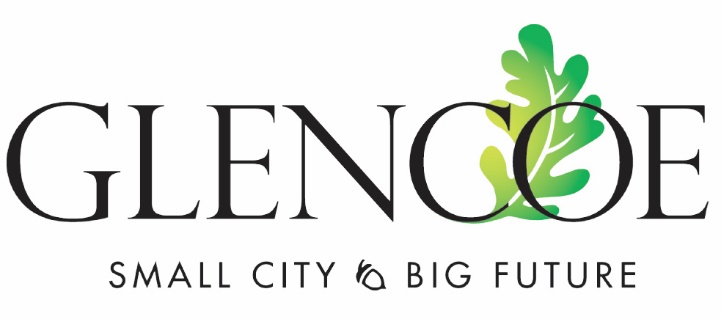 February 6, 2023 – 7:00pmCity Center BallroomAttendees:  Ryan Voss, Sue Olson, Cory Neid, Luz Duvall, Mark HueserAbsent:  Paul LemkeCity Staff:  City Administrator Mark Larson, City Attorney Mark Ostlund, Public Works Director Mark Lemen, Deputy City Clerk Kelly Hayes, Police Chief Tony Padilla, Public Works Director Jamie Voigt. Assistant City Administrator Jon Jerabek, Finance Director Todd TrippelOthers:  Rich Glennie, Al Robeck, Lowell Anderson, Dennis WoltersPLEDGE OF ALLEGIANCE AND MOMENT OF SILENCEMayor Voss called the meeting to order at 7:00pm. Present:  Ryan Voss, Sue Olson, Cory Neid, Luz Duvall, Mark Hueser.  Absent: Paul Lemke.CONSENT AGENDAPresentation of Lifesaving Awards – Police Chief PadillaLife Saving Awards were presented to Officer Brianna Korson, Detective Andy Fiebelcorn, and Deputy Angie Mulls.  November 10th a 911 call was received that there was a man that was not breathing.  Officer Korson arrived first and began CPR.  Detective Fiebelcorn arrived with a defibrillator.  Deputy Mulls then arrived and took over CPR.Approve City Council Meeting Minutes of January 17, 2023Approve Liquor LicensesMotion:  Neid, seconded by Hueser to approve the Consent Agenda.  All in favor, motion carried.PUBLIC COMMENT (agenda items only) - nonePUBLIC HEARINGS Set MS4 Public Hearing for March 6, 2023, at 7:05 PM – Mark Lemen, Public Works Motion: Hueser, seconded by Neid to set the MS4 Public Hearing for March 6, 2023.  All in favor, motion carried.BIDS AND QUOTES - noneREQUEST TO BE HEARDLimited Use Permit for Buffalo Highlands Trail – City AdministratorMotion:  Neid, seconded by Olson to approve the Limited Use Permit for Buffalo Highlands Trail.  All in favor, motion carried.Redevelopment Tax Increment Financing Request of Ryan Voss, RDV Companies to make Improvements to Former Bus Garage Property – Terry Schneider, Project DevelopersSet Public Hearing on Tax Increment District for March 6, 2023, at 7:10 PMThis item was removed from the agenda.Commission and Board Member AppointmentMember to the Airport Commission – Airport Commission RecommendationMotion:  Hueser, seconded by Olson to appoint Randy Schumacher to the Airport Commission.  All in favor, motion carried.Member to the Library Board – Library Board RecommendationMotion: Olson, seconded by Neid to appoint Nicole Krueger to the Library Commission.  All in favor, motion carried.There is still one opening on the commission.  Please contact City Hall if you would like to apply for this open seat.Pay Equity Implementation Report – City AdministratorEvery four years the state requires a completion of a Pay Equity Report Motion:  Neid, seconded by Hueser to approve the Pay Equity Implementation Report.  All in favor, motion carried.ITEMS FOR DISCUSSIONHousing Study UpdateAssistant City Administrator, Jon Jerabek, sent a letter to companies requesting a proposal for a housing study; he received one back.  The others saying they didn’t have the capacity at this time.  One other company said that all of Jerabek’s emails went into their spam folder but they would like to submit a proposal.ROUTINE BUSINESSProject UpdatesThe Glencoe Police Department is currently having roof issues.  Administrator Larson has received one proposal for replacing the roof.  He has also reached out to the League of MN Cities regarding submitting a claim.Economic Development - nonePublic Input - noneReports – noneCity BillsMotion:  Neid, seconded by Hueser to pay the city bills.  All in favor, motion carried.Close Meeting to review Offer to purchase Real Estate – Economart Lot.At 7:22pm the meeting closed to review an offer to purchase the former Economart lot.Meeting was reopened at 8:30pm and Resolution 2023-003 “A purchase agreement from the Overland Group, LLC to purchase real property owned by the City of Glencoe.”Resolution 2023 – 03WHEREAS, A certain purchase agreement from the Overland Group, LLC to purchase real property owned by the City of Glencoe for $90,000 was presented to City Council in closed session on February 6, 2023 (herein “the Purchase Agreement”). The City accept the Purchase Agreement from Overland Group, LCC, subject to the following conditions:Acceptance by Purchasers of any and all proposed redlines from the City Attorney.Acceptance by Purchasers of a $100,000 purchase price;Acceptance by Purchasers of a certain design standard contingency;Acceptance by Purchaser of a certain reversionary interest if no construction has commenced on the property within one year of closing;(Herein after the “Counter-Offer”)Motion:  Duvall, seconded by Hueser to approve the sale of said land. Vote was 3 – 1 with Olson against.  Motion carried.Mayor Voss indicated that he might veto Resolution 2023 – 003.ADJOURNMENTMotion:  Neid, seconded by Hueser to adjourn at 8:34pm.  All in favor, motion carried.___________________________________________		___________________________________________Ryan Voss, Mayor					Mark Larson, City Administrator